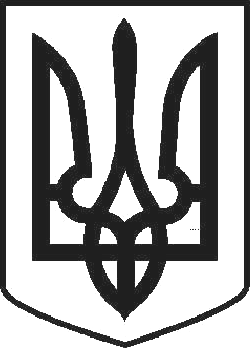 УКРАЇНАЧОРТКІВСЬКА МІСЬКА РАДА СОРОКОВА СЕСІЯ СЬОМОГО СКЛИКАННЯРІШЕННЯвід  21 червня 2018 року	№ 1102м. ЧортківПро встановлення ставок єдиного податку для фізичних осіб підприємців на 2019 рікЗ метою забезпечення збалансованості бюджетних надходжень до бюджету, відповідно до статей 12, 265, 266, 267, 268 та 268-1 Податкового кодексу України із внесеними змінами та керуючись статтею 26 Закону України „Про місцеве самоврядування в Україні“, міська радаВИРІШИЛА:Встановити на території м. Чорткова ставки єдиного податку для фізичних осіб-підприємців, а саме:ставки єдиного податку для фізичних осіб-підприємців І категорії на 2019 рік згідно додатку 1.ставки єдиного податку для фізичних осіб-підприємців І категорії ІІ категорія на 2019 рік згідно додатку 2..Затвердити Положення по єдиному податку (Додаток 3).Це рішення набуває чинності з 1 січня 2019 року. Вважати таким, що втратило чинність рішення міської ради від 06 липня 2017 року № 699 «Про всановлення ставок місцевих податків і зборів на 2018 рік» з 01.01.2019 року.Оприлюднити дане рішення на офіційному сайті міської ради. 5.Копію рішення направити в Чортківську ОДПІ, відділ економічногорозвитку, інвестицій та комунальної власності та фінансове управління міської ради.6. Контроль за виконанням рішення покласти на заступника міського голови з питань діяльності виконавчих органів міської ради Тимофія Р.М. та постійну комісію міської ради з бюджетно – фінансових, економічних питань, комунального майна та інвестицій.Міський голова	Володимир ШМАТЬКО